Mayor Gord Curran called the meeting to order at 7:30 p.m.23-07-21Moved by Councilor D Johnston;
Seconded by Councilor T Sallis;BE IT RESOLVED that Village Council adopted the Agenda for April 13, 2021, with the following changes:Add 3.2 Public input DDC Conditional use application Move 10.1 Conditional Use Application to 3.3~carried~24-07-21Moved by Councilor T Sallis;
Seconded by Councilor J Kremer;BE IT RESOLVED that Village Council approved the Minutes of March 22, 2021, as presented. ~carried~25-07-21Moved by Councilor J Kremer;
Seconded by Councilor T Sallis;BE IT RESOLVED that Village Council will defer the Conditional use development permit until the comprehensive regional housing needs assessment and housing strategy as explained in section 2.4.1.1 of the OCP is complete.~carried~26-07-21Moved by Councilor T Sallis;
Seconded by Councilor D Johnston; BE IT RESOLVED THAT Village Council approved the March 2021 Accounts Payables in the amount of $648,690.19, is presented.~carried~27-07-21Moved by Councilor T Sallis;
Seconded by Councilor J Kremer;BE IT RESOLVED THAT Village Council award a contract to Colliers Project Leaders to assist with the project management of the Community Energy Efficiency Upgrade Project.~carried~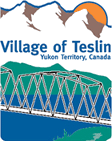 Village of TeslinApril 13, 2021Regular Council MeetingMinutesMeeting # 07-21Members Present:Mayor Gord CurranCouncilor Clara Jules Councilor Denise JohnstonCouncilor Trevor SallisCouncilor Juanita KremerMembers Absent:Councilor Clara JulesPublic Present:Patty WisemanBruce WisemanDanielle BottleCnst, Amy HandrahanCpl. Noland Blake1.Adoption of Agenda1.1.Adoption of the Agenda for April 13, 2021.2.Adoption of Minutes2.1.Adoption of the Minutes for March 22, 2021, Minutes Enclosed.3.Hearing of Delegations and Individuals3.1.March 2021 RCMP Report Cpl Nolan Blake and Cnst Handrshan verbally presented the March 2021 RCMP Report. Cpl Noland Blake and his family moved to Teslin in early April. 3.2.Public input DDC Conditional Use ApplicationCouncil heard questions and concerns from the public about the DDC Proposed Development of five single-detached rental units on one Village Residental lot. 3.3.DDC Conditional Use Application4.Reports and Recommendations of Boards Established by Council5.Reports from Village Administration, Standing or Special Committees of Council5.1.CAO Report March 2021Information5.2.Recreation Report March 2021Information6.Receipt of Notice of Motion to be considered at a Subsequent Meeting of Council7.Consideration of Items of Correspondence7.1.Letter to the editor JC Transfer StationInformation8.Consideration of Items of Accounts Payable by Village8.1.Accounts Payable March 20219.Introduction and Consideration of By-laws10.New and Unfinished Business10.1.AYC UpdateMayor Curran updated Council on AYC activities. 10.2.COVID-19 UpdateInformation10.3.Projects UpdateInformation10.4.Contract Award-  Project Management Energy Efficiency Upgrades for Municipal Buildings 11.Question Period12.Closed Session13.Scheduled meetings and other important dates for Council13.1.Scheduled Meetings14.AdjournmentMeeting Adjourned at 8:50pm.AdjournmentMeeting Adjourned at 8:50pm.Gord Curran, MayorGord Curran, MayorShelley Hassard, CAOShelley Hassard, CAO